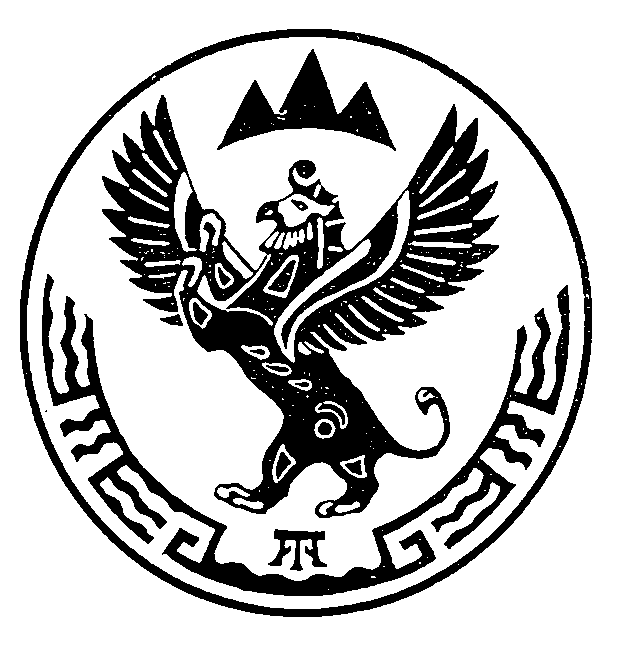 Об установлении зон санитарной охраны второго и третьего поясов на водозаборное сооружение (скважина б/н (14), расположенное в 1 километре к юго-востоку от села Аскат Чемальского района Республики АлтайВ соответствии со статьей 106 Земельного кодекса Российской Федерации, статьей 18 Федерального закона от 30 марта 1999 года № 52-ФЗ «О санитарно-эпидемиологическом благополучии населения», на основании подпункта «н» пункта 9 Положения о Министерстве природных ресурсов, экологии и туризма Республики Алтай, утвержденного постановлением Правительства Республики Алтай от 21 мая 2015 года № 135, санитарно-эпидемиологического заключения  Управления Федеральной службы по надзору в сфере защиты прав потребителей и благополучия человека по Республике Алтай от 25 июня 2020 года № 04.01.01.000.Т.000073.06.20 о соответствии государственным санитарно-эпидемиологическим правилам и нормативам СанПиН 2.1.4.1110-02 «Зоны санитарной охраны источников водоснабжения и водопроводов питьевого назначения», п р и к а з ы в а ю: Установить зоны санитарной охраны второго и третьего поясов водозаборного сооружения (скважина б/н (14) - 51°31ʹ42,4ʺс.ш., 85°55ʹ18,4ʺв.д.) согласно приложениям № 1, 2 к настоящему Приказу.Сведения об установлении зон санитарной охраны второго и третьего поясов водозабора скважины б/н (14) направить в филиал ФГБУ «Федеральная кадастровая палата Росреестра» по Республике Алтай для внесения сведений в государственный кадастр недвижимости.Контроль за исполнением настоящего приказа возложить на заместителя министра Е.А. МунатоваМинистр									         Е.О. ПовароваПРИЛОЖЕНИЕ №1к приказу Министерства природных ресурсов, экологии и туризма Республики Алтайот «  31  » марта 2021 г. №  167 Графическое описание местоположения границ зон санитарной охраны второго и третьего поясов водозаборного сооружения б/н (14) - 51031'42,4" с.ш., 85055'18,4" в.д. (WGS – 84)1. Граница зоны санитарной охраны второго пояса устанавливается - R – 46 метров, r – 14 метров, d – 26 метров от оси скважины.Описание местоположения границ зоны санитарной охраны второго пояса на водозаборное сооружение (скважина б/н (14), расположенное в 1 км к юго-востоку от села Аскат Чемальского района Республики Алтай(наименование объекта, местоположение границ которого описано(далее - объект)Раздел 1Раздел 2Раздел 32. Граница зоны санитарной охраны третьего пояса устанавливается - R – 1152 метра, r – 16 метров, d – 60 метров от оси скважины.Описание местоположения границ зоны санитарной охраны третьего пояса на водозаборное сооружение (скважина б/н (14), расположенное в 1 км к юго-востоку от села Аскат Чемальского района Республики Алтай(наименование объекта, местоположение границ которого описано(далее - объект)Раздел 1Раздел 2Раздел 3ПРИЛОЖЕНИЕ № 2к приказу Министерства природных ресурсов, экологии и туризма Республики Алтайот «   31   »  марта 2021 г. № 167 РЕЖИМиспользования территории в границах второго и третьего поясов зон санитарной охраны 1. На территории второго и третьего поясов зоны санитарной охраны запрещается закачка отработанных вод в подземные горизонты, подземное складирование твердых отходов, разработка недр земли, размещение складов горючесмазочных материалов, ядохимикатов и минеральных удобрений, накопителей промстоков, шламохранилищ и других объектов, обуславливающих опасность химического загрязнения подземных вод.2. Размещение вышеуказанных объектов в пределах третьего пояса зоны санитарной охраны допускается только при использовании защищенных подземных вод, при условии выполнения специальных мероприятий по защите водоносного горизонта от загрязнения при наличии санитарно-эпидемиологического заключения центра государственного санитарно-эпидемиологического надзора, выданного с учетом заключения органов геологического контроля.3. На территории второго и третьего поясов зоны санитарной охраны необходимо проводить мероприятия по выявлению, тампонированию, ликвидации (или восстановлению) всех бездействующих, старых, дефектных или неправильно эксплуатируемых скважин, представляющих опасность в части возможности загрязнения водоносных горизонтов, а также своевременное выполнение необходимых мероприятий по санитарной охране поверхностных вод, имеющих непосредственную гидрологическую связь с используемым водоносным горизонтом, в соответствии с гигиеническими требованиями к охране поверхностных вод._____________________МИНИСТЕРСТВО ПРИРОДНЫХ РЕСУРСОВ,ЭКОЛОГИИ И ТУРИЗМА РЕСПУБЛИКИ АЛТАЙ(Минприроды РА)МИНИСТЕРСТВО ПРИРОДНЫХ РЕСУРСОВ,ЭКОЛОГИИ И ТУРИЗМА РЕСПУБЛИКИ АЛТАЙ(Минприроды РА)МИНИСТЕРСТВО ПРИРОДНЫХ РЕСУРСОВ,ЭКОЛОГИИ И ТУРИЗМА РЕСПУБЛИКИ АЛТАЙ(Минприроды РА)АЛТАЙ РЕСПУБЛИКАНЫҤАР-БӰТКЕН БАЙЛЫКТАР, ЭКОЛОГИЯ ЛА ТУРИЗИМ МИНИСТЕРСТВОЗЫ(АР Минарбӱткен)АЛТАЙ РЕСПУБЛИКАНЫҤАР-БӰТКЕН БАЙЛЫКТАР, ЭКОЛОГИЯ ЛА ТУРИЗИМ МИНИСТЕРСТВОЗЫ(АР Минарбӱткен)АЛТАЙ РЕСПУБЛИКАНЫҤАР-БӰТКЕН БАЙЛЫКТАР, ЭКОЛОГИЯ ЛА ТУРИЗИМ МИНИСТЕРСТВОЗЫ(АР Минарбӱткен)АЛТАЙ РЕСПУБЛИКАНЫҤАР-БӰТКЕН БАЙЛЫКТАР, ЭКОЛОГИЯ ЛА ТУРИЗИМ МИНИСТЕРСТВОЗЫ(АР Минарбӱткен)АЛТАЙ РЕСПУБЛИКАНЫҤАР-БӰТКЕН БАЙЛЫКТАР, ЭКОЛОГИЯ ЛА ТУРИЗИМ МИНИСТЕРСТВОЗЫ(АР Минарбӱткен)ПРИКАЗПРИКАЗПРИКАЗJAKAРУJAKAРУJAKAРУJAKAРУJAKAРУJAKAРУ«   31   » марта 2021 г.«   31   » марта 2021 г.№   167 .   167 .   167 .г. Горно-Алтайскг. Горно-Алтайскг. Горно-Алтайскг. Горно-Алтайскг. Горно-Алтайскг. Горно-Алтайскг. Горно-Алтайскг. Горно-Алтайскг. Горно-Алтайскг. Горно-АлтайскСведения об объектеСведения об объектеСведения об объектеN п/пN п/пХарактеристики объектаОписание характеристик112311Местоположение объектаРоссийская Федерация, Республика Алтай, Чемальский район, Аносинское сельское поселение22Площадь объекта +/- величина погрешности определения площади(P +/- Дельта P)2410±0.0033Иные характеристики объекта	В соответствии с СанПиН 2.1.4.1110-02 ''Зоны санитарной охраны источников водоснабжения и водопроводов питьевого назначения'' на территория второго пояса ЗСО не допускается: размещение кладбищ, скотомогильников, полей ассенизации, полей фильтрации, навозохранилищ, силосных траншей, животноводческих и птицеводческих предприятий и других объектов, обусловливающих опасность микробного загрязнения подземных вод; применение удобрений и ядохимикатов; рубка леса главного пользования и реконструкции.Запрещение закачки отработанных вод в подземные горизонты, подземного складирования твердых отходов и разработки недр земли. Запрещение размещения складов горюче-смазочных материалов, ядохимикатов и минеральных удобрений, накопителей промстоков, шламохранилищ и других объектов, обусловливающих опасность химического загрязнения подземных вод.Сведения о местоположении границ объектаСведения о местоположении границ объектаСведения о местоположении границ объектаСведения о местоположении границ объектаСведения о местоположении границ объектаСведения о местоположении границ объекта1. Система координат МСК-04 зона 11. Система координат МСК-04 зона 11. Система координат МСК-04 зона 11. Система координат МСК-04 зона 11. Система координат МСК-04 зона 11. Система координат МСК-04 зона 12. Сведения о характерных точках границ объекта2. Сведения о характерных точках границ объекта2. Сведения о характерных точках границ объекта2. Сведения о характерных точках границ объекта2. Сведения о характерных точках границ объекта2. Сведения о характерных точках границ объектаОбозначение характерных точек границКоординаты, мКоординаты, мМетод определения координат характерной точкиСредняя квадратическая погрешность положения характерной точки (Mt), мОписание обозначения точки на местности (при наличии)Обозначение характерных точек границХYМетод определения координат характерной точкиСредняя квадратическая погрешность положения характерной точки (Mt), мОписание обозначения точки на местности (при наличии)123456н1598094.241331626.21Метод спутниковых геодезических измерений0.1—н2598099.221331628.72Метод спутниковых геодезических измерений0.1—н3598106.271331630.71Метод спутниковых геодезических измерений0.1—н4598116.831331630.57Метод спутниковых геодезических измерений0.1—н5598124.701331627.61Метод спутниковых геодезических измерений0.1—н6598131.601331621.45Метод спутниковых геодезических измерений0.1—н7598134.861331615.35Метод спутниковых геодезических измерений0.1—н8598136.181331607.21Метод спутниковых геодезических измерений0.1—н9598134.741331598.74Метод спутниковых геодезических измерений0.1—н10598130.671331590.75Метод спутниковых геодезических измерений0.1—н11598125.781331585.23Метод спутниковых геодезических измерений0.1—н12598119.761331580.85Метод спутниковых геодезических измерений0.1—н13598112.981331577.88Метод спутниковых геодезических измерений0.1—н14598104.071331576.42Метод спутниковых геодезических измерений0.1—н15598097.141331577.15Метод спутниковых геодезических измерений0.1—н16598089.401331580.35Метод спутниковых геодезических измерений0.1—н17598083.391331585.79Метод спутниковых геодезических измерений0.1—н18598079.691331592.96Метод спутниковых геодезических измерений0.1—н19598079.011331604.57Метод спутниковых геодезических измерений0.1—н20598082.661331614.48Метод спутниковых геодезических измерений0.1—н21598087.041331620.35Метод спутниковых геодезических измерений0.1—н1598094.241331626.21Метод спутниковых геодезических измерений0.1—3. Сведения о характерных точках части (частей) границы объекта 3. Сведения о характерных точках части (частей) границы объекта 3. Сведения о характерных точках части (частей) границы объекта 3. Сведения о характерных точках части (частей) границы объекта 3. Сведения о характерных точках части (частей) границы объекта 3. Сведения о характерных точках части (частей) границы объекта Обозначение характерных точек границКоординаты, мКоординаты, мМетод определения координат характерной точкиСредняя квадратическая погрешность положения характерной точки (Mt), мОписание обозначения точки на местности (при наличии)Обозначение характерных точек границХYМетод определения координат характерной точкиСредняя квадратическая погрешность положения характерной точки (Mt), мОписание обозначения точки на местности (при наличии)123456Часть № —Часть № —Часть № —Часть № —Часть № —Часть № ———————Сведения о местоположении измененных (уточненных) границ объектаСведения о местоположении измененных (уточненных) границ объектаСведения о местоположении измененных (уточненных) границ объектаСведения о местоположении измененных (уточненных) границ объектаСведения о местоположении измененных (уточненных) границ объектаСведения о местоположении измененных (уточненных) границ объектаСведения о местоположении измененных (уточненных) границ объектаСведения о местоположении измененных (уточненных) границ объекта1. Система координат МСК-04 зона 11. Система координат МСК-04 зона 11. Система координат МСК-04 зона 11. Система координат МСК-04 зона 11. Система координат МСК-04 зона 11. Система координат МСК-04 зона 11. Система координат МСК-04 зона 11. Система координат МСК-04 зона 12. Сведения о характерных точках границ объекта2. Сведения о характерных точках границ объекта2. Сведения о характерных точках границ объекта2. Сведения о характерных точках границ объекта2. Сведения о характерных точках границ объекта2. Сведения о характерных точках границ объекта2. Сведения о характерных точках границ объекта2. Сведения о характерных точках границ объектаОбозначение характерных точек границСуществующиекоординаты, мСуществующиекоординаты, мИзмененные (уточненные)координаты, мИзмененные (уточненные)координаты, мМетод определения координат характерной точкиСредняя квадрати-ческая погрешность положения характерной точки (Mt), мОписание обозначения точки на местности (при наличии)Обозначение характерных точек границXYXYМетод определения координат характерной точкиСредняя квадрати-ческая погрешность положения характерной точки (Mt), мОписание обозначения точки на местности (при наличии)12345678————————3. Сведения о характерных точках части (частей) границы объекта3. Сведения о характерных точках части (частей) границы объекта3. Сведения о характерных точках части (частей) границы объекта3. Сведения о характерных точках части (частей) границы объекта3. Сведения о характерных точках части (частей) границы объекта3. Сведения о характерных точках части (частей) границы объекта3. Сведения о характерных точках части (частей) границы объекта3. Сведения о характерных точках части (частей) границы объектаЧасть № —Часть № —Часть № —Часть № —Часть № —Часть № —Часть № —Часть № —Обозначение характерных точек границСуществующиекоординаты, мСуществующиекоординаты, мИзмененные (уточненные)координаты, мИзмененные (уточненные)координаты, мМетод определения координат характерной точкиСредняя квадрати-ческая погрешность положения характерной точки (Mt), мОписание обозначения точки на местности (при наличии)Обозначение характерных точек границXYXYМетод определения координат характерной точкиСредняя квадрати-ческая погрешность положения характерной точки (Mt), мОписание обозначения точки на местности (при наличии)12345678————————Раздел 4Раздел 4Раздел 4Раздел 4Раздел 4Раздел 4Раздел 4Раздел 4Раздел 4Раздел 4Раздел 4Раздел 4Раздел 4План границ объектаПлан границ объектаПлан границ объектаПлан границ объектаПлан границ объектаПлан границ объектаПлан границ объектаПлан границ объектаПлан границ объектаПлан границ объектаПлан границ объектаПлан границ объектаПлан границ объекта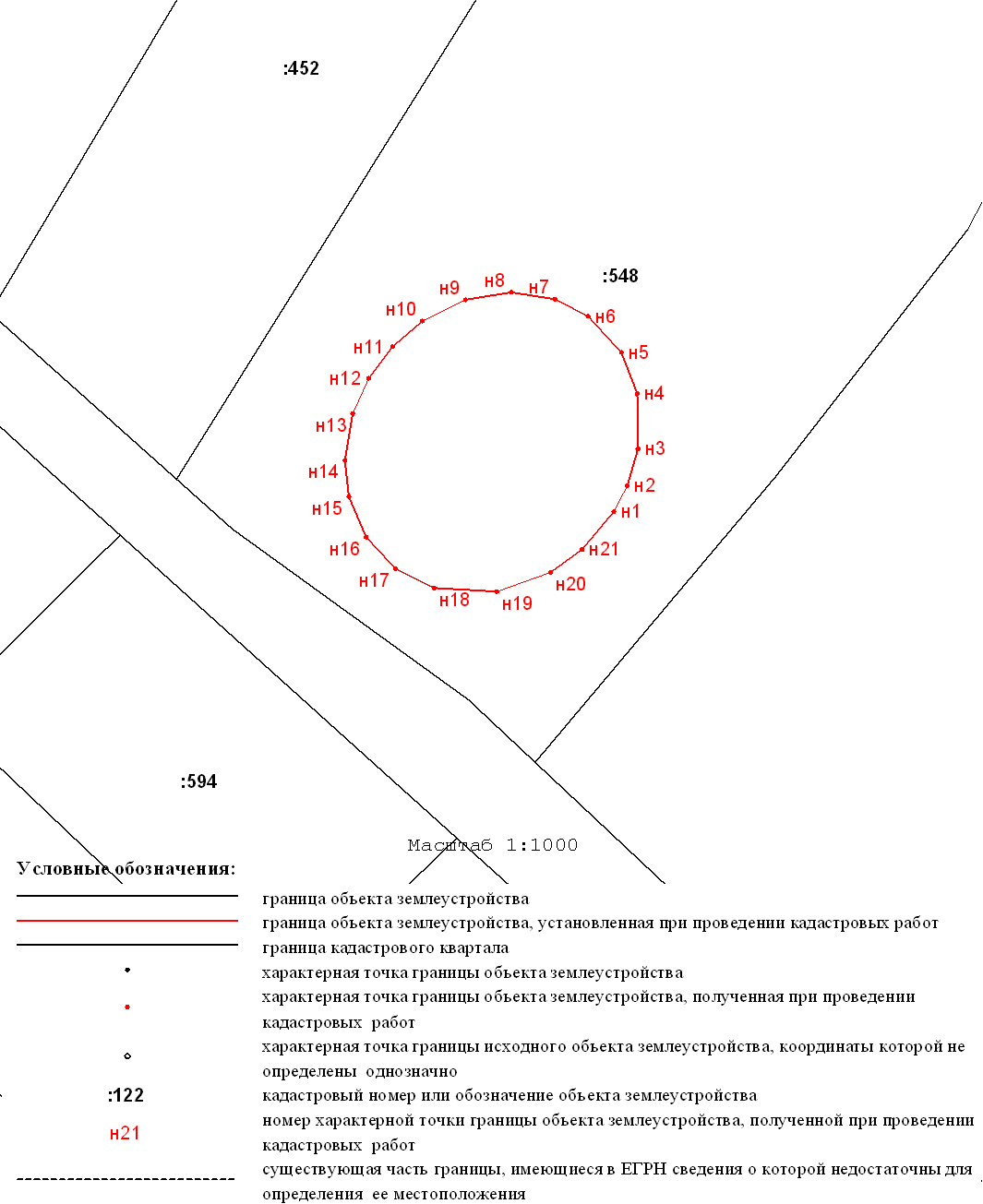 ФОРМАтекстового описания границ населенных пунктов, территориальных зонФОРМАтекстового описания границ населенных пунктов, территориальных зонФОРМАтекстового описания границ населенных пунктов, территориальных зонФОРМАтекстового описания границ населенных пунктов, территориальных зонФОРМАтекстового описания границ населенных пунктов, территориальных зонФОРМАтекстового описания границ населенных пунктов, территориальных зонФОРМАтекстового описания границ населенных пунктов, территориальных зонФОРМАтекстового описания границ населенных пунктов, территориальных зонФОРМАтекстового описания границ населенных пунктов, территориальных зонФОРМАтекстового описания границ населенных пунктов, территориальных зонФОРМАтекстового описания границ населенных пунктов, территориальных зонФОРМАтекстового описания границ населенных пунктов, территориальных зонФОРМАтекстового описания границ населенных пунктов, территориальных зонПрохождение границыПрохождение границыПрохождение границыПрохождение границыОписание прохождения границыОписание прохождения границыОписание прохождения границыОписание прохождения границыОписание прохождения границыОписание прохождения границыОписание прохождения границыОписание прохождения границыОписание прохождения границыот точкиот точкидо точкидо точкиОписание прохождения границыОписание прохождения границыОписание прохождения границыОписание прохождения границыОписание прохождения границыОписание прохождения границыОписание прохождения границыОписание прохождения границыОписание прохождения границы1122333333333н1н1н2н2—————————н2н2н3н3—————————н3н3н4н4—————————н4н4н5н5—————————н5н5н6н6—————————н6н6н7н7—————————н7н7н8н8—————————н8н8н9н9—————————н9н9н10н10—————————н10н10н11н11—————————н11н11н12н12—————————н12н12н13н13—————————н13н13н14н14—————————н14н14н15н15—————————н15н15н16н16—————————н16н16н17н17—————————н17н17н18н18—————————н18н18н19н19—————————н19н19н20н20—————————н20н20н21н21—————————н21н21н1н1Сведения об объектеСведения об объектеСведения об объектеN п/пN п/пХарактеристики объектаОписание характеристик112311Местоположение объектаРоссийская Федерация, Республика Алтай, Чемальский район, Аносинское сельское поселение22Площадь объекта +/- величина погрешности определения площади(P +/- Дельта P)109163±116.0033Иные характеристики объекта	В соответствии с СанПиН 2.1.4.1110-02 ''Зоны санитарной охраны источников водоснабжения и водопроводов питьевого назначения'' на территория второго пояса ЗСО не допускается:  закачки отработанных вод в подземные горизонты, подземного складирования твердых отходов и разработки недр земли, размещение складов горюче-смазочных материалов, ядохимикатов и минеральных удобрений, накопителей промстоков, шламохранилищ и других объектов, обусловливающих опасность химического загрязнения подземных вод.Размещение таких объектов допускается в пределах третьего пояса ЗСО только при использовании защищенных подземных вод, при условии выполнения специальных мероприятий по защите водоносного горизонта от загрязнения при наличии санитарно-эпидемиологического заключения центра государственного санитарно-эпидемиологического надзора, выданного с учетом заключения органов геологического контроля.Сведения о местоположении границ объектаСведения о местоположении границ объектаСведения о местоположении границ объектаСведения о местоположении границ объектаСведения о местоположении границ объектаСведения о местоположении границ объекта1. Система координат МСК-04 зона 11. Система координат МСК-04 зона 11. Система координат МСК-04 зона 11. Система координат МСК-04 зона 11. Система координат МСК-04 зона 11. Система координат МСК-04 зона 12. Сведения о характерных точках границ объекта2. Сведения о характерных точках границ объекта2. Сведения о характерных точках границ объекта2. Сведения о характерных точках границ объекта2. Сведения о характерных точках границ объекта2. Сведения о характерных точках границ объектаОбозначение характерных точек границКоординаты, мКоординаты, мМетод определения координат характерной точкиСредняя квадратическая погрешность положения характерной точки (Mt), мОписание обозначения точки на местности (при наличии)Обозначение характерных точек границХYМетод определения координат характерной точкиСредняя квадратическая погрешность положения характерной точки (Mt), мОписание обозначения точки на местности (при наличии)123456н1597826.001331542.01Метод спутниковых геодезических измерений0.1—н2597898.591331582.24Метод спутниковых геодезических измерений0.1—н3597967.931331613.32Метод спутниковых геодезических измерений0.1—н4598029.751331633.36Метод спутниковых геодезических измерений0.1—н5598080.251331641.12Метод спутниковых геодезических измерений0.1—н6598103.731331637.66Метод спутниковых геодезических измерений0.1—н7598122.781331632.89Метод спутниковых геодезических измерений0.1—н8598128.191331628.90Метод спутниковых геодезических измерений0.1—н9598133.191331622.68Метод спутниковых геодезических измерений0.1—н10598135.711331618.67Метод спутниковых геодезических измерений0.1—н11598138.751331605.58Метод спутниковых геодезических измерений0.1—н12598134.481331585.51Метод спутниковых геодезических измерений0.1—н13598126.601331561.79Метод спутниковых геодезических измерений0.1—н14598097.341331517.69Метод спутниковых геодезических измерений0.1—н15598052.591331468.42Метод спутниковых геодезических измерений0.1—н16597995.1113314717.04Метод спутниковых геодезических измерений0.1—н17597928.441331366.70Метод спутниковых геодезических измерений0.1—н18597856.681331320.51Метод спутниковых геодезических измерений0.1—н19597784.261331281.30Метод спутниковых геодезических измерений0.1—н20597715.631331251.50Метод спутниковых геодезических измерений0.1—н21597655.031331232.94Метод спутниковых геодезических измерений0.1—н22597606.181331226.77Метод спутниковых геодезических измерений0.1—н23597572.101331233.36Метод спутниковых геодезических измерений0.1—н24597557.541331246.47Метод спутниковых геодезических измерений0.1—н25597552.991331266.09Метод спутниковых геодезических измерений0.1—н26597562.721331301.17Метод спутниковых геодезических измерений0.1—н27597589.891331344.43Метод спутниковых геодезических измерений0.1—н28597632.831331393.21Метод спутниковых геодезических измерений0.1—н29597688.901331444.50Метод спутниковых геодезических измерений0.1—н30597754.641331495.14Метод спутниковых геодезических измерений0.1—н1597826.001331542.01Метод спутниковых геодезических измерений0.1—3. Сведения о характерных точках части (частей) границы объекта 3. Сведения о характерных точках части (частей) границы объекта 3. Сведения о характерных точках части (частей) границы объекта 3. Сведения о характерных точках части (частей) границы объекта 3. Сведения о характерных точках части (частей) границы объекта 3. Сведения о характерных точках части (частей) границы объекта Обозначение характерных точек границКоординаты, мКоординаты, мМетод определения координат характерной точкиСредняя квадратическая погрешность положения характерной точки (Mt), мОписание обозначения точки на местности (при наличии)Обозначение характерных точек границХYМетод определения координат характерной точкиСредняя квадратическая погрешность положения характерной точки (Mt), мОписание обозначения точки на местности (при наличии)123456Часть № —Часть № —Часть № —Часть № —Часть № —Часть № ———————Сведения о местоположении измененных (уточненных) границ объектаСведения о местоположении измененных (уточненных) границ объектаСведения о местоположении измененных (уточненных) границ объектаСведения о местоположении измененных (уточненных) границ объектаСведения о местоположении измененных (уточненных) границ объектаСведения о местоположении измененных (уточненных) границ объектаСведения о местоположении измененных (уточненных) границ объектаСведения о местоположении измененных (уточненных) границ объекта1. Система координат МСК-04 зона 11. Система координат МСК-04 зона 11. Система координат МСК-04 зона 11. Система координат МСК-04 зона 11. Система координат МСК-04 зона 11. Система координат МСК-04 зона 11. Система координат МСК-04 зона 11. Система координат МСК-04 зона 12. Сведения о характерных точках границ объекта2. Сведения о характерных точках границ объекта2. Сведения о характерных точках границ объекта2. Сведения о характерных точках границ объекта2. Сведения о характерных точках границ объекта2. Сведения о характерных точках границ объекта2. Сведения о характерных точках границ объекта2. Сведения о характерных точках границ объектаОбозначение характерных точек границСуществующиекоординаты, мСуществующиекоординаты, мИзмененные (уточненные)координаты, мИзмененные (уточненные)координаты, мМетод определения координат характерной точкиСредняя квадрати-ческая погрешность положения характерной точки (Mt), мОписание обозначения точки на местности (при наличии)Обозначение характерных точек границXYXYМетод определения координат характерной точкиСредняя квадрати-ческая погрешность положения характерной точки (Mt), мОписание обозначения точки на местности (при наличии)12345678————————3. Сведения о характерных точках части (частей) границы объекта3. Сведения о характерных точках части (частей) границы объекта3. Сведения о характерных точках части (частей) границы объекта3. Сведения о характерных точках части (частей) границы объекта3. Сведения о характерных точках части (частей) границы объекта3. Сведения о характерных точках части (частей) границы объекта3. Сведения о характерных точках части (частей) границы объекта3. Сведения о характерных точках части (частей) границы объектаЧасть № —Часть № —Часть № —Часть № —Часть № —Часть № —Часть № —Часть № —Обозначение характерных точек границСуществующиекоординаты, мСуществующиекоординаты, мИзмененные (уточненные)координаты, мИзмененные (уточненные)координаты, мМетод определения координат характерной точкиСредняя квадрати-ческая погрешность положения характерной точки (Mt), мОписание обозначения точки на местности (при наличии)Обозначение характерных точек границXYXYМетод определения координат характерной точкиСредняя квадрати-ческая погрешность положения характерной точки (Mt), мОписание обозначения точки на местности (при наличии)12345678————————Раздел 4Раздел 4Раздел 4Раздел 4Раздел 4Раздел 4Раздел 4Раздел 4Раздел 4Раздел 4Раздел 4Раздел 4Раздел 4План границ объектаПлан границ объектаПлан границ объектаПлан границ объектаПлан границ объектаПлан границ объектаПлан границ объектаПлан границ объектаПлан границ объектаПлан границ объектаПлан границ объектаПлан границ объектаПлан границ объекта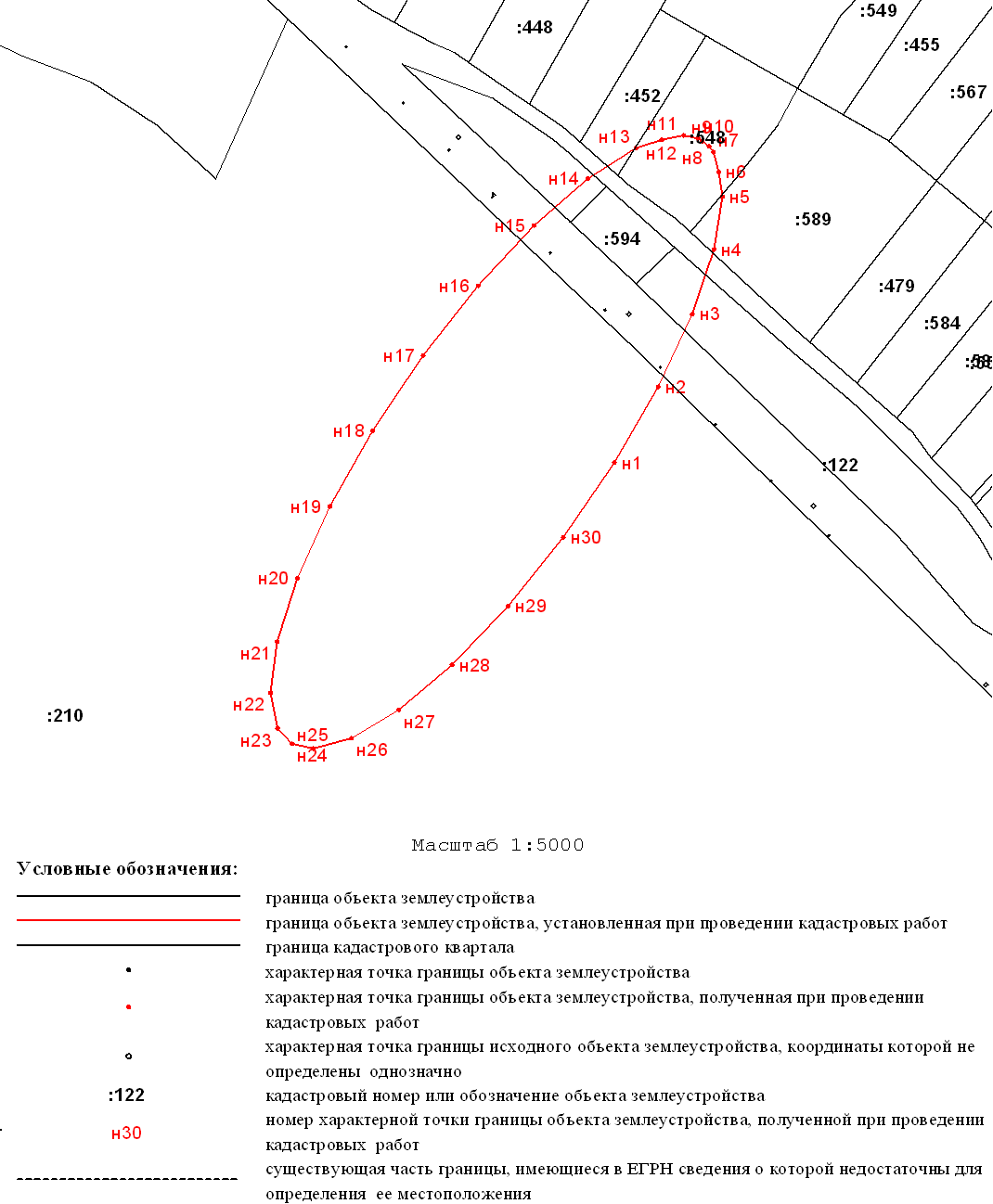 ФОРМАтекстового описания границ населенных пунктов, территориальных зонФОРМАтекстового описания границ населенных пунктов, территориальных зонФОРМАтекстового описания границ населенных пунктов, территориальных зонФОРМАтекстового описания границ населенных пунктов, территориальных зонФОРМАтекстового описания границ населенных пунктов, территориальных зонФОРМАтекстового описания границ населенных пунктов, территориальных зонФОРМАтекстового описания границ населенных пунктов, территориальных зонФОРМАтекстового описания границ населенных пунктов, территориальных зонФОРМАтекстового описания границ населенных пунктов, территориальных зонФОРМАтекстового описания границ населенных пунктов, территориальных зонФОРМАтекстового описания границ населенных пунктов, территориальных зонФОРМАтекстового описания границ населенных пунктов, территориальных зонФОРМАтекстового описания границ населенных пунктов, территориальных зонПрохождение границыПрохождение границыПрохождение границыПрохождение границыОписание прохождения границыОписание прохождения границыОписание прохождения границыОписание прохождения границыОписание прохождения границыОписание прохождения границыОписание прохождения границыОписание прохождения границыОписание прохождения границыот точкиот точкидо точкидо точкиОписание прохождения границыОписание прохождения границыОписание прохождения границыОписание прохождения границыОписание прохождения границыОписание прохождения границыОписание прохождения границыОписание прохождения границыОписание прохождения границы1122333333333н1н1н2н2—————————н2н2н3н3—————————н3н3н4н4—————————н4н4н5н5—————————н5н5н6н6—————————н6н6н7н7—————————н7н7н8н8—————————н8н8н9н9—————————н9н9н10н10—————————н10н10н11н11—————————н11н11н12н12—————————н12н12н13н13—————————н13н13н14н14—————————н14н14н15н15—————————н15н15н16н16—————————н16н16н17н17—————————н17н17н18н18—————————н18н18н19н19—————————н19н19н20н20—————————н20н20н21н21—————————н21н21н22н22н22н22н23н23н23н23н24н24н24н24н25н25н25н25н26н26н26н26н27н27н27н27н28н28н28н28н29н29н29н29н30н30н30н30н1н1